Headquarters California WingCivil Air Patrol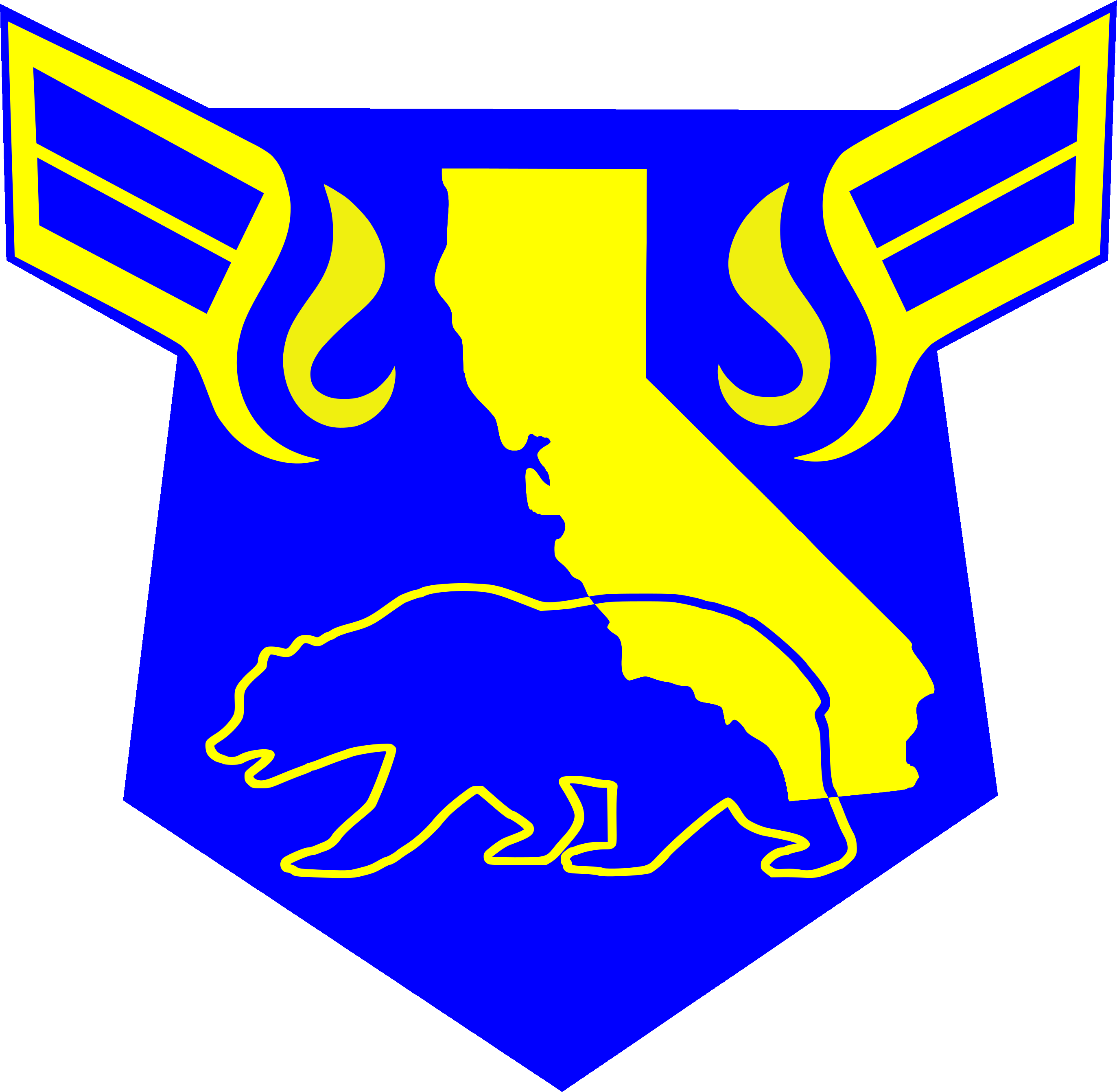 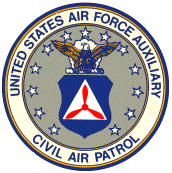 United States Air Force AuxiliaryPO Box 7688Van Nuys, California 91409-7688818.989.8100 - fax 818.989.8108